          СПРАВКА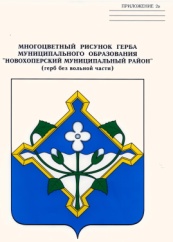 о работе административной комиссии администрацииНовохоперского муниципального районаза  I квартал 2019 года.              Во исполнение Закона Воронежской области от 31.12.2003 года №74-ОЗ «Об административных правонарушениях на территории Воронежской области», Закона Воронежской области от 29.12.2009г. №190-ОЗ «О наделении органов местного самоуправления муниципальных районов и городских округов Воронежской области отдельными государственными полномочиями по созданию и организации  деятельности административных комиссий», административной комиссией администрации Новохоперского муниципального района за I  квартал 2019 года проведено 3 заседания (2018 год – 4), на которых рассмотрено 67 дел об административных правонарушениях (2018 год – 63 дела). По рассмотренным делам наложено штрафов на сумму 37,5 тыс. руб. (2018 год –43,0 тыс. руб.), из них поступило в бюджеты Воронежской области, городских и сельских поселений – 39,1 тыс.руб. (2018 год – 41,0 тыс.руб.). В отношении 1 лица дело об административном правонарушении было прекращено.Основаниями для составления протоколов об административных правонарушениях являлись: нарушения Правил благоустройства территории муниципального образования ст. 33.1 Закона – 9 дел (2018 год –22 дела);  нарушения Правил содержания кошек и собак ч. 2 ст. 48 Закона – 58 дел (2018 год – 22 дела). Главой Новохоперского муниципального района ежемесячно давались поручения должностным лицам администрации Новохоперского муниципального района, членам административной комиссии администрации Новохоперского муниципального района и главам городских и сельских поселений по составлению протоколов  и предоставлению материалов в администрацию Новохоперского муниципального района по ст. 33.1 Закона Воронежской области от 31.12.2003 года №74-ОЗ «Об административных правонарушениях на территории Воронежской области». Однако, с нарушением сроков, установленных главой Новохоперского муниципального района выполняли поручения Мульганов А.М., Колесников Н.В., Бражников Г.А., Гусева Е.Н., Юдин С.А., Никитенко А.В., Дорожкин О.В.,  Булочка В.И, Писеукова Н.И., Лабыкина В.В.В соответствии с постановлением администрации Новохоперского муниципального района от 14.11.2017 г. № 371 «О мониторинге и оценке эффективности развития городских и сельских поселений Новохоперского муниципального района Воронежской области на 2018 год» и Соглашениями администрации Новохоперского муниципального района между Е-Коленовским городским и сельскими поселениями последними необходимо ежемесячно представлять в администрацию Новохоперского муниципального района от 1 до 3 протоколов или  материалов о выявленных нарушениях, предусмотренных Законом Воронежской области от 31.12.2003 г. № 74 - ОЗ «Об административных правонарушениях на территории Воронежской области». Наиболее эффективную работу по выполнению вышеуказанных постановления и Соглашений показали  администрации Краснянского, Центральского, Новопокровского сельских поселений.Председателем административной комиссии с должностными   лицами администрации муниципального  района и членами административной комиссии, уполномоченными составлять протоколы об административных правонарушениях, предусмотренных Законом Воронежской области от 31.12.2003 г. №74-ОЗ «Об административных правонарушениях на территории Воронежской области»  проведены семинарские занятия по исполнению административного законодательства РФ и Воронежской области, нормативно-правовых актов органов местного самоуправления муниципального района, городских и сельских поселений. По указанию главы муниципального района председателем административной комиссии ежемесячно вышеуказанным лицам готовились письменные поручения о проведении проверок по исполнению Закона Воронежской области от 31.12.2003 г. №74-ОЗ «Об административных правонарушениях на территории Воронежской области», а также информации об исполнении данных поручений. В целях взаимодействия территориальных  органов федеральных органов исполнительной власти и органов местного самоуправления Новохоперского муниципального района, а именно в ОМВД России по Новохоперскому району, начальнику территориального отдела Управления Федеральной службы по надзору в сфере защиты прав потребителей и благополучия человека по Воронежской области в Борисоглебском городском округе, Грибановском, Новохоперском, Поворинском, Терновском районах Овчинниковой Т.В., руководителю БУВО «Новохоперская районная СББЖ» Литвинову О.В., прокурору Новохоперского района направлены рекомендательные письма  о направлении в администрацию муниципального района материалов проверок по выявленным нарушениям Закона Воронежской области от 31.12.2003 г. №74-ОЗ «Об административных правонарушениях на территории Воронежской области» для составления протоколов об административных правонарушениях.Деятельность административной комиссии администрации Новохоперского муниципального района освящалась в средствах массовой информации. Так, на страницах районной газеты «Вести» размещена 1 информация, на сайте администрации Новохоперского муниципального района размещено 3 информации. Председателем административной комиссии Бабаевым Е.С. на различных форумах проведено 2 встречи с жителями Новохоперского муниципального района с разъяснением ответственности за неисполнение административного законодательства РФ и Воронежской области.Взаимодействие с судебными приставами по принудительному взысканию административных штрафов осуществлялось в соответствии с Соглашением администрации муниципального района и ФССП по Воронежской области. В процессе исполнения постановлений административной комиссии о назначении административного штрафа с лицами, совершившими административные правонарушения, проводилась разъяснительная работа по уплате штрафа в добровольном порядке. Это способствовало тому, что  62 лица административные штрафы уплатили  добровольно. 5 материалов направлены в службу судебных приставов для взыскания штрафов в принудительном порядке. Резервы для увеличения количества рассмотрения административной комиссией дел об административных правонарушениях, предусмотренных Законом Воронежской области от 31.12.2003 года №74-ОЗ «Об административных правонарушениях на территории Воронежской области», имеются. Для этого необходимо должностным лицам администрации муниципального района, членам административной комиссии, главам городских и сельских поселений своевременно и в полном объеме исполнять поручения главы муниципального района по представлению в администрацию Новохоперского муниципального района протоколов и материалов об административных правонарушениях, предусмотренных Законом Воронежской области. Предлагаю на ближайшем совещании при главе администрации муниципального района заслушать отчеты председателя административной комиссии о работе административной комиссии за  I квартал 2019 год и должностных лиц администрации муниципального района о выполнении должностных обязанностей по составлению протоколов об административных правонарушениях.Председатель административной комиссии	администрацииНовохоперского муниципального района                                                     Е.С. Бабаев                РОССИЙСКАЯ  ФЕДЕРАЦИЯАДМИНИСТРАЦИЯНОВОХОПЕРСКОГОМУНИЦИПАЛЬНОГО РАЙОНАВОРОНЕЖСКОЙ      ОБЛАСТИАДМИНИСТРАТИВНАЯ КОМИССИЯул.Советская, .Новохоперск, Воронежская область, 397400тел/факс: (47353) 3-10-83«____29___» _____04___ 2019г.  № _24ГлавеНовохоперскогомуниципального районаВ.Т.ПетровуГлавеНовохоперскогомуниципального районаВ.Т.Петрову